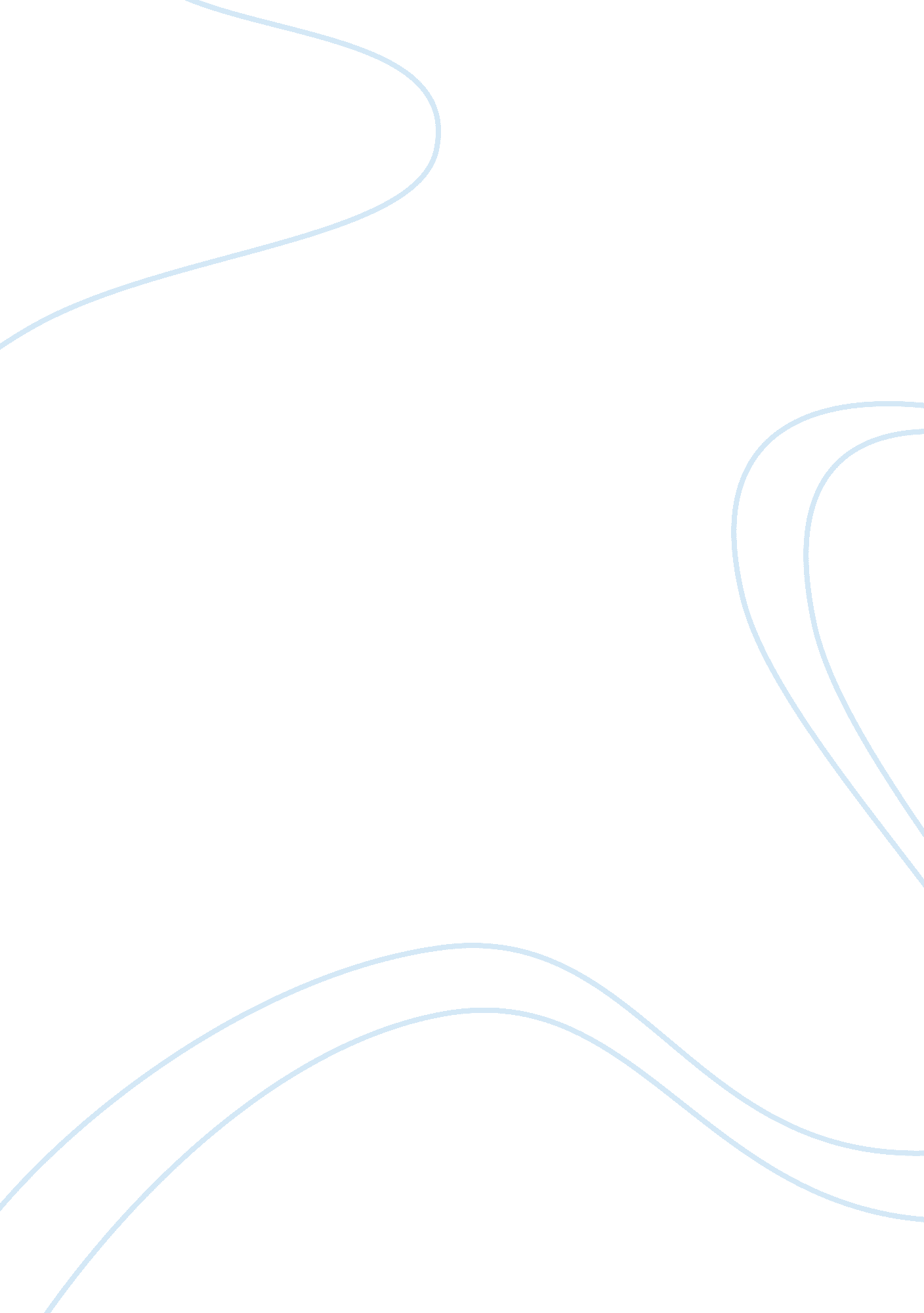 Anti-bullying lawsSociology, Bullying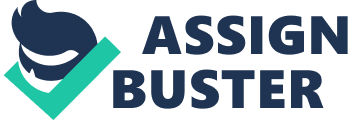 Anti-bullyinglaws “ When people hurt you over and over, think of them like sand paper. They may scratch you and hurt you a bit, but in the end, you end up polished and they end up useless”. A quote by Chris Colfer. The number of kids that get bullied everyday are increasing in the state of Arizona. In order to stop the bullying in the schools of mesa, Arizona must create a stronger anti-bullying law. To begin with, over the years the percentages of kids getting bullied are getting tremendously big. According to Winnie Hu kids think that there parents will laugh and teachers wont care that’s the reason they won’t speak up (Hu 13). everyday half a dozen of complaints said Dr. Bergacs from New York Times Magazine (Bergacs 8). Secondly kids are too scared to speak up and tell someone. Kids say it’s hard to tell someone if they are getting bullied. DeSean Jackson says at a young age it’s hard to do anything about it. They say they put their own lives in danger (Jackson 12). Finally, some kids that get bullied at school can affect their concentration at school. Parents will know something is wrong because there kids are doing bad at school . they say the bullying will just get worst. In conclusion, the anti-bullying law must work to stop bullying in the schools because bullying hurts kids and the number of kid being bullying is increasing each year. Bullying must be taken away from schools because bullies or bullied get hurt. This way kid ca stop getting hurt. 